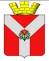 АДМИНИСТРАЦИЯ РУДНЯНСКОГО ГОРОДСКОГО ПОСЕЛЕНИЯРУДНЯНСКОГО МУНИЦИПАЛЬНОГО РАЙОНАВОЛГОГРАДСКОЙ ОБЛАСТИП О С Т А Н О В Л Е Н И Е   от  02 июля  2015 года   № 111Об утверждении Порядка предоставления за счет средств бюджета Руднянского городского поселения финансовой поддержки социально ориентированным некоммерческим организациям, благотворительной деятельности и добровольчеству, осуществляющим свою деятельность на территории Руднянского городского поселения Волгоградской областиРуководствуясь Федеральным законом от 06.10.2003 № 131-ФЗ «Об общих принципах организации местного самоуправления в Российской Федерации», Федеральным законом от 12.01.1996  № 76-ФЗ «О некоммерческих организациях», Бюджетным кодексом Российской Федерации, Уставом Руднянского городского поселения, администрация Руднянского городского поселения, - Постановляет:1. Утвердить Порядок предоставления за счет средств бюджета Руднянского городского поселения финансовой поддержки социально ориентированным некоммерческим организациям, благотворительной деятельности и добровольчеству, осуществляющим свою деятельность на территории Руднянского городского поселения Волгоградской области (Приложение №1)2. Утвердить Типовое соглашение о предоставление субсидии на оказание финансовой поддержки социально ориентированной некоммерческой организации (Приложение №2).3. Настоящее Постановление вступает в силу со дня его официального обнародования.4. Контроль за исполнением настоящего постановления оставляю за собой.Временно исполняющий полномочия главы Руднянского городского поселения                                                 А.В. Дунаев                                                                                                Приложение № 1                                                                                      к постановлению администрации 
                                                                                      Руднянского городского поселения    от  02.07.2015 № 111 Порядок предоставления за счет средств бюджетаРуднянского городского поселения финансовой поддержки социально ориентированным некоммерческим организациям, благотворительной деятельности и добровольчеству, осуществляющим свою деятельность на территории Руднянского городского поселения           1. Оказание финансовой поддержки социально ориентированным некоммерческим организациям, благотворительной деятельности и добровольчеству, осуществляющим свою деятельность на территории Руднянского городского поселения (далее – социально ориентированные некоммерческие организации), путем предоставления им на безвозмездной и безвозвратной основе субсидий в целях возмещения их затрат на выполнение социально значимых мероприятий.2. Субсидии предоставляются в соответствии со сводной бюджетной росписью районного бюджета в пределах лимитов бюджетных обязательств, утвержденных Решением Руднянского районного Совета народных депутатов Руднянского муниципального района на текущий финансовый год и плановый период на цели, указанные в пункте 6,1 Положения об оказании поддержки социально ориентированным некоммерческим организациям, благотворительной деятельности, добровольчеству в Руднянском городском поселении.	3. Субсидии предоставляются по результатам конкурса, проводимого в соответствии с п. 11 Положения об оказании поддержки социально ориентированным некоммерческим организациям, благотворительной деятельности, добровольчеству Руднянского городского поселения.4. Субсидии предоставляются на следующих условиях: 	4.1. наличие утвержденной программы социально ориентированной организации (далее – программа), направленной на осуществление мероприятий, указанных в п. 6.1. Положения об оказании поддержки социально ориентированным некоммерческим организациям, благотворительной деятельности, добровольчеству в Руднянском городском поселении; 4.2. Признания социально ориентированной некоммерческой организации победителем по итогам конкурсного отбора;	4.3. наличия обязательства социально ориентированной некоммерческой организации по обеспечению соответствия значений показателей, устанавливаемых программами, значениям показателей результативности предоставления субсидии, установленным типовым соглашением между администрацией Руднянского городского поселения и социально ориентированной некоммерческой организацией о предоствлении субсидии на финансовую поддержку социально ориентированной некоммерческой организации.	5. Субсидия предоставляется в соответствии с типовым соглашением между администрацией Руднянского городского поселения и социально ориентированной некоммерческой организацией о предоставлении субсидии на муниципальную поддержку социально ориентированных некоммерческих организаций (далее - Соглашение), 
утвержденным в установленном порядке администрацией Руднянского городского поселения. 6. В соглашении предусматриваются следующие условия:            6.1.Направление использования субсидии на расходы, связанные с реализацией мероприятий предусмотренных конкурсной программой.           6.2. график (условия) перечисления субсидии; 6.3. размер субсидии; 6.4. значения показателей результативности предоставления субсидии;            6.5. порядок и сроки представления отчетности об использовании субсидии, установленной администрацией 	Руднянского муниципального района;            6.6. перечень мероприятий, осуществляемых социально ориентированной некоммерческой организацией. 7. Для целей заключения соглашения на получение субсидии, некоммерческие организации предоставляют в администрацию Руднянского городского поселения следующие документы: 7.1. заявление на имя главы администрации Руднянского городского поселения о предоставлении субсидии с указанием цели ее предоставления; 7.2.  копию устава организации; 7.3. копию свидетельства о внесении организаций в Единый государственный реестр юридических лиц,           7.4.копию свидетельства о постановке на учет в налоговом органе; 
          7.5.копию документов содержащих отчет за предыдущий финансовый год, представленных организацией в уполномоченный орган в соответствии с пунктом 3 статьи 32 Федерального закона от 12.01.1996 г. №7 "О некоммерческих организациях". 8. Перечисление субсидии осуществляется в сроки, установленные соглашением, на расчетный счет социально ориентированной некоммерческой организации, открытый в кредитной организации. 9. В случае если по итогам реализации конкурсной программы социально ориентированной некоммерческой организации не достигнуты значения показателей результативности предоставления субсидии, установленные в Соглашении, объем субсидии, 
предусмотренный на реализацию конкурсной программы подлежит сокращению в порядке и размерах, предусмотренных настоящим Порядком. 10. Сокращение размера субсидии, предусмотренной социально ориентированной некоммерческой организации по итогам реализации конкурсной программы, производится из расчета 1 процент за каждое недостигнутое значение показателей результативности предоставления субсидии, установленное в Соглашении. 11. В случае нарушения получателем субсидии условий, установленных настоящим Порядком, а также условий и обязательств, предусмотренных соглашением, администрация Руднянского городского поселения принимает решение о расторжении соглашения в порядке, предусмотренном соглашением.             12. Перераспределение между социально ориентированными некоммерческими организациями 	невостребованных 	субсидий осуществляется в случае расторжения соглашения. Перераспределение невостребованных субсидий осуществляется между социально ориентированными некоммерческими организациями, представившими конкурсные заявки, соответствующие требованиям и условиям конкурса. Перераспределение невостребованных субсидий осуществляется в соответствии с пунктом 5 настоящего Порядка. 13. Получатели субсидий представляют в администрацию Руднянского городского поселения отчеты о расходах, источником финансового обеспечения которых являются субсидии, а также отчеты о достижении значений показателей результативности предоставления субсидий по формам и в сроки, которые устанавливаются 
администрацией Руднянского городского поселения. Эффективность 	использования субсидий 	оценивается администрацией Руднянского городского поселения на основании представленных социально ориентированными некоммерческими организациями отчетов о достижении значений показателей результативности предоставления субсидий.Эффективность 	использования субсидий 	оценивается администрацией Руднянского городского поселения как процент фактического достижения показателей результативности предоставления субсидии, определенных в Соглашении.14. В случае нецелевого использования субсидии она подлежит возврату в доход бюджета Руднянского городского поселения в порядке, предусмотренном бюджетным законодательством Российской Федерации.15. Контроль за целевым использованием субсидий осуществляется администрацией Руднянского городского поселения и Координационным советом по поддержке социально ориентированных некоммерческих организаций.Соглашениео предоставлении субсидии на оказание финансовой поддержки социально ориентированным некоммерческим организациям в 2015 году«____» ______________20___ г.                                                                р.п. РудняАдминистрация Руднянского городского поселения, именуемая в дальнейшем администрация, в лице: __________________________________________________________                                                                                           (Ф.И.О. должность)действующего на основании, ____________________________________________________________________________________________________________________________________(документ, на основании которого действует должностное лицо)с одной стороны и, ______________________________________________________________(полное наименование социально ориентированной некоммерческой организации)Именуемой в дальнейшем Получателем, в лице _____________________________________                                                                                               (Ф.И.О. должность)С другой стороны, в дальнейшем совместно именуемые Сторонами, руководствуясь положениями Федерального закона от 12.01.1996 №7-ФЗ «О некоммерческих организациях», Бюджетного кодекса Российской Федерации, Порядка представления за счет средств бюджета Руднянского городского поселения субсидий на оказание финансовой поддержки социально ориентированным некоммерческим организациям, заключили настоящее соглашение о нижеследующем: Предмет соглашения Предметом настоящего Соглашения является предоставление Получателю в 20___ субсидии из бюджета Руднянского городского поселения на осуществление мероприятий, предусмотренных Программой, утвержденной и представленной Получателем для участия в конкурсном отборе социально ориентированных организаций, которым предоставляются субсидии из бюджета Руднянского городского поселения.Размер субсидии, предоставляемой из бюджета Руднянского городского поселения составляет ______________________________________________________________рублей.Предоставление субсидии осуществляется администрацией Руднянского городского поселения в течение десяти рабочих дней после подписания настоящего соглашения.Перечень мероприятий2.1. Субсидии из бюджета Руднянского городского поселения в соответствии с настоящим соглашением, предоставляется получателю для осуществления следующих мероприятий:Права и обязанности сторонАдминистрация вправе:     а) осуществлять контроль за соблюдением Получателем условий настоящего соглашения;б) осуществлять оценку результативности и эффективности использования субсидии из бюджета Руднянского городского поселения, в том числе оценку достижения значений показателей результативности предоставления субсидии, установленных настоящим Соглашением;в) запрашивать информацию у Получателя, связанную с исполнением настоящего Соглашения;     3.2. Администрация обязана предоставить Получателю субсидию из бюджета Руднянского городского поселения в размере и сроки, указанным в п. 1.2., 1.3. настоящего Соглашения.     3.3. Получатель вправе:а) проводить дополнительные мероприятия на реализацию конкурсной программы без дополнительного привлечения финансовых средств из бюджета Руднянского городского поселения с целью достижения значений показателей результативности предоставления субсидии, установленных настоящим Соглашением;    3.4. Получатель обязан:а) использовать субсидию по целевому назначению на осуществление мероприятий, указанных в п. 2.1. настоящего Соглашения, в соответствии с законодательством Российской Федерации;б) вести отдельный учет расходов, источником финансового обеспечения которых является субсидия из бюджета Руднянского городского поселения;в) представлять в администрацию Руднянского городского поселения:- информацию, связанную с исполнением настоящего соглашения, не позднее чем через тридцать дней со дня получения соответствующего запроса;- отчет о расходах, источником финансового обеспечения которых является субсидия, а также отчет о достижении значений показателей результативности предоставления субсидии направить в уполномоченный орган администрации в течение одного месяца с момента реализации конкурсной программы социально ориентированной некоммерческой организации согласно Приложению №1,2 к настоящему Соглашению;г)	 обеспечить достижение следующих значений показателей результативности предоставления субсидии:____________________________________________________________________________(указываются конкретные показатели результативности предоставления субсидии)Ответственность сторон          4.1.  Стороны несут ответственность за неисполнение обязательств по настоящему Соглашению, либо исполнение их ненадлежащим образом в соответствии с законодательством российской Федерации.           4.2. Получатель несет ответственность за:а) несоблюдение условий настоящего Соглашения;б) недостоверность представляемых в администрацию сведений и нецелевое использование субсидии из бюджета Руднянского городского поселения;в) не достижение значений показателей результативности предоставления субсидии, установленных настоящим Соглашением.4.3. в случае нецелевого использования субсидии она подлежит возврату в доход бюджета Руднянского городского поселения в порядке, предусмотренном бюджетным законодательством Российской Федерации.4.4. При нарушении получателем условий и обязательств предусмотренных настоящим Соглашением, за исключением обязательства о достижении значений показателей результативности предоставления субсидии, установленных настоящим Соглашением, администрация принимает в одностороннем порядке решение о расторжении настоящего Соглашения. Уведомление о расторжении Соглашения направляется в адрес Получателя в течение пяти рабочих дней с момента вынесения соответствующего решения. Расторжение настоящего Соглашения администрацией в одностороннем порядке влечет возврат предоставленной субсидии Получателем в бюджет Руднянского городского поселения не позднее чем через тридцать дней после получения указанного уведомления.4.5. При не достижении значений показателей результативности предоставления субсидии, установленных настоящим Соглашением, объем предоставленной субсидии из бюджета Руднянского городского поселения подлежит сокращению в размере одного процента за каждое недостигнутое значение показателей результативности предоставления субсидии, установленных настоящим Соглашением. Уведомление о сокращении размера субсидии, указанной в Соглашении направляется в адрес Получателя в течении пяти рабочих дней с момента вынесения соответствующего решения.Сумма, на которую размер субсидии сокращен по решению Администрации, подлежит возврату в бюджет Руднянского городского поселения не позднее чем через тридцать дней после получения соответствующего уведомления.Заключительные положения          5.1.  Настоящее Соглашение вступает в силу со дня его подписания Сторонами и действует до момента полного исполнения Сторонами всех обязательств по нему.          5.2.  Изменение условий настоящего Соглашения допускается только по соглашению Сторон, составленному в простой письменной форме.           5.3.  Все споры, которые могут возникнуть в связи с настоящим Соглашением будут разрешаться сторонами путем переговоров.5.4. В случае невозможности разрешения возникших между Сторонами споров путем переговоров они подлежат рассмотрению в Арбитражном суде Волгоградской области.5.5. Настоящее Соглашение составлено в трех экземплярах имеющих одинаковую юридическую силу.     МП                                                                       МП                                                            Приложение № 3                                                                                 к Соглашению администрации Руднянского городского поселения                                                                 от 02.07.2015 № 111ОТЧЕТо расходах, источником финансового обеспечения которых является субсидия, полученная из бюджета Руднянского городского поселенияНаименование СО НКО:______________________________________________________Дата получения субсидии: ____________________________________________________Сумма предоставленной субсидии СО НКО: _____________________________________                                                           Приложение № 4                                                                                 к Соглашению администрации Руднянского городского поселения                                                                  от 02.07.2015 № 111ОТЧЕТо достижении значений показателей результативности предоставления субсидии полученной из бюджета Руднянского городского поселенияНаименование СО НКО:______________________________________________________Дата получения субсидии: ____________________________________________________Сумма предоставленной субсидии СО НКО: _____________________________________Показатель результативности NN:____________________________________________________________________________Достижение значения показателя результативности:_____________________________________________________________________________Показатель результативности NN+1:____________________________________________________________________________Достижение значения показателя результативности:_____________________________________________________________________________Приложение № 2к Постановлению администрации Руднянского городского поселения от 02.07.2015 № 111№ п/пМероприятияСроки осуществленияАдминистрация Руднянского городского поселения(должность)(подпись, Ф.И.О.)Получатель___________________________________(должность)____________________________________(подпись, Ф.И.О.)Наименование мероприятияРазмер субсидииНомер платежных документов с приложением копий